1、上电初始化1. reg00->0x80;       // Bit 7→1：Soft reset，复位ADE032以及寄存器。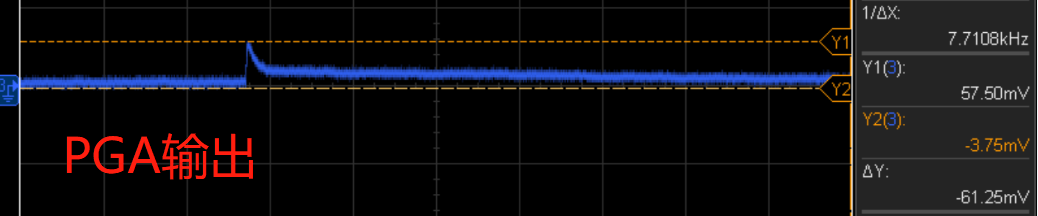 2. delayclk(66000拍)3. reg08->0x1C;      //Bit 4→1：PA_NRF enable，该位启用和禁用PA降噪滤波器(NRF)和内部参考偏置发生器。正常运行时，该位已启用。当此位被禁用时，设备不能发送。// Bit 3→1：TX_RX_NRF enable，该位启用和禁用Tx和Rx降噪滤波器(NRF)和内部参考偏置发生器。正常运行时，该位已启用。当此位被禁用时，设备不能发送和接受。// Bit 2→1：DAC_NRF enable，该位启用和禁用DAC降噪滤波器(NRF)和内部参考偏置发生器。正常运行时，该位已启用。当此位被禁用时，设备不能发送。4.reg0F->0x11;	// Bit 4→1：内部DAC时钟分频器偏移，这些位控制第二个时钟分频器的值。			// Bit 1→0：内部DAC时钟分频器偏移，这些位控制第一个时钟分频器的值。5.reg05->0x30;	// Bits[6:4]→011：模拟LPF截止频率，490kHz。6.reg05->0xB0;	//启用辅助电路7.Reg06->0x02	//Bits[2:0]→010：TX_PGA增益，3.25。8.Reg03->0xE0	//Bit 7→1：LPF启用。			//Bit 6→1：HPF启用。			//Bit 5→1：滤波器偏置启用，启用和禁用LPF和HPF。9.Reg03->0xE2	//Bit 1→1：此位保留，默认0。2、发送之前初始化：1.Reg04->8'hB0;   // Bits[7:6]→10：控制PA可编程静态电流，95 mA。		    // Bits[5:4]→11：控制PA可编程电流限值，3.0A。2.Reg03->8'hB0;  //Bit 6→0：HPF禁用。		    //Bit 4→1：PA使能。		    //Bit 1→0：此位保留，默认0。3.Reg06->8'h10;  // Bit 4→1：启用TX_PGA并配置可编程的Tx或Rx模式滤波器。		   // Bits[2:0]→000：TX_PGA增益，1.15。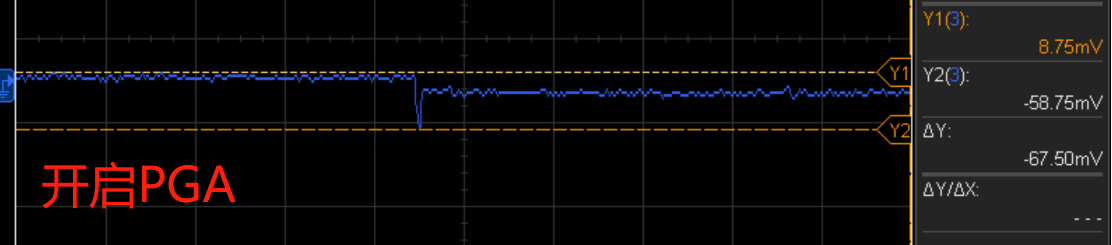 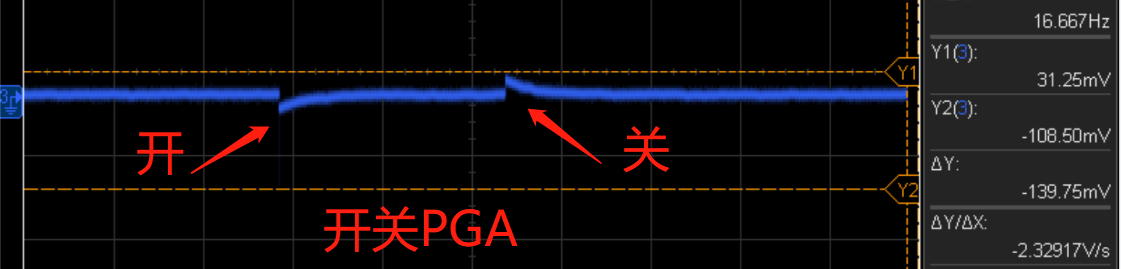 4.Delayus(53)5.Reg03->8'hB4;  // Bit 2→1：DAC使能。6.Delayus(21.7)7.Reg03->8'hBC;   // Bit 3→1：PA输出使能。8.Reg04->8'hBC： // Bit 2→1：启用PA静态电流正偏置电路。		      // Bit 3→1：启用PA静态电流负偏置电路。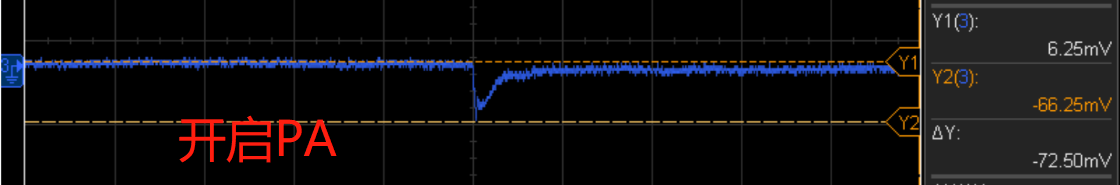 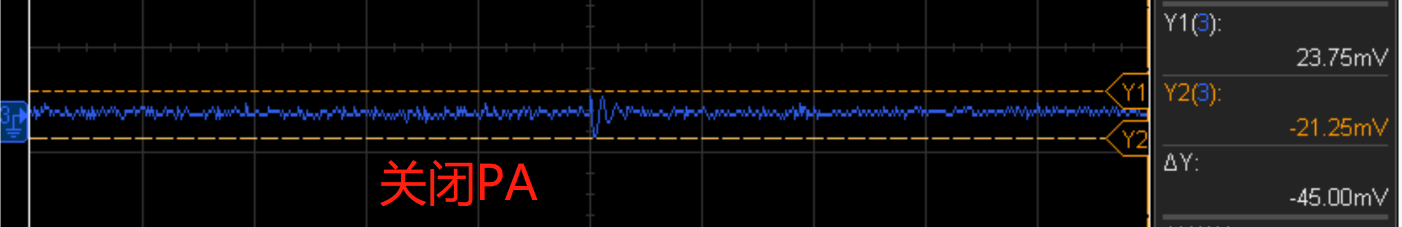 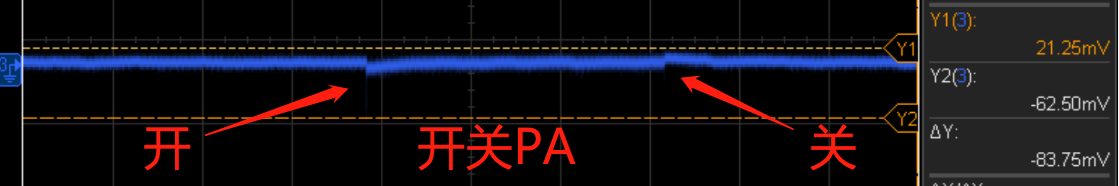 9.Reg06->8'hD0;  // Bit 7→1：启用PA正启动控制。		     // Bit 6→1：启用PA负启动控制。10.Reg06->8'hD2  // Bits[2:0]→010：TX_PGA增益，3.25。11.等待至少20个DAC_CLK周期初始化完后会有振零现象，可持续5ms。3、关闭AFE0321.Reg03->8'hB0;	//Bit 3→0：PA输出禁用。		     // Bit 2→0：DAC禁用。2.Reg03->8'hA0;   // Bit 4→0：PA禁用。3.Reg04->8'hB0;   // Bits[7:6]→10：控制PA可编程静态电流，95 mA。		     // Bit 3→0：禁用PA静态电流负偏置电路。4.Reg06->8'h10;   // Bit 7→0：禁用PA正启动控制。		    // Bit 6→0：禁用PA正启动控制。		    // Bits[2:0]→000：TX_PGA增益，1.155.Reg04->8'h30;  // Bits[7:6]→00：控制PA可编程静态电流，55 mA。6.Reg06->8'h00;  // Bit 7→0：禁用PA正启动控制。关闭AFE032会有小幅度振零。